La cibleZoé a placé 4 jetons sur la cible. Elle a obtenu 10 points. Où a-t-elle placé ses jetons ?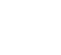 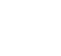 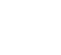 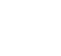 Solution :1-2-3-4 ou 2-2-3-3Chemin des formesDécoupe toutes les formes.Assemble toutes ces formes par les côtés de même longueur pour construire un chemin.Long courtLequel de ces trois crayons est le plus long ? Lequel est le moins long ?Lequel est le plus court ? 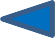 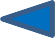 Le chemin de Toutou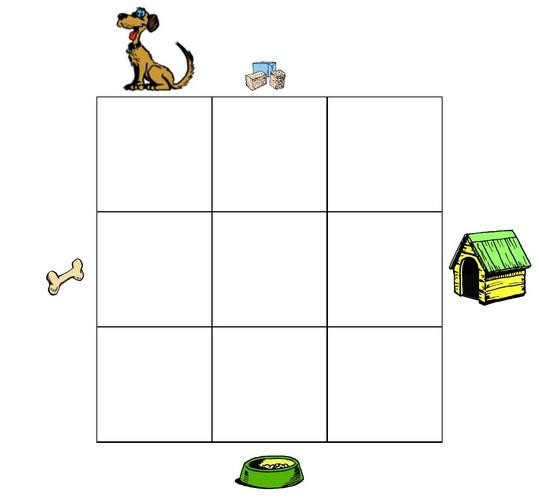 Découpe les 9 pièces carrées « chemin ».Place ces 9 pièces dans le quadrillage pour construire un chemin qui permet à Toutou d’aller manger le sucre, sa pâtée, son os et dormir dans sa niche.Voici les 9 pièces carrées du chemin de TOUTOU (à découper)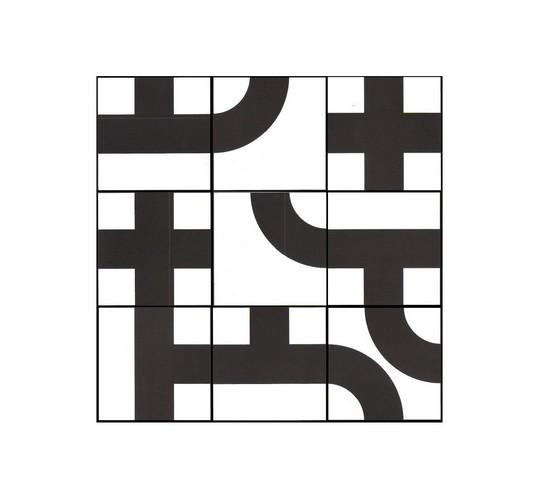 